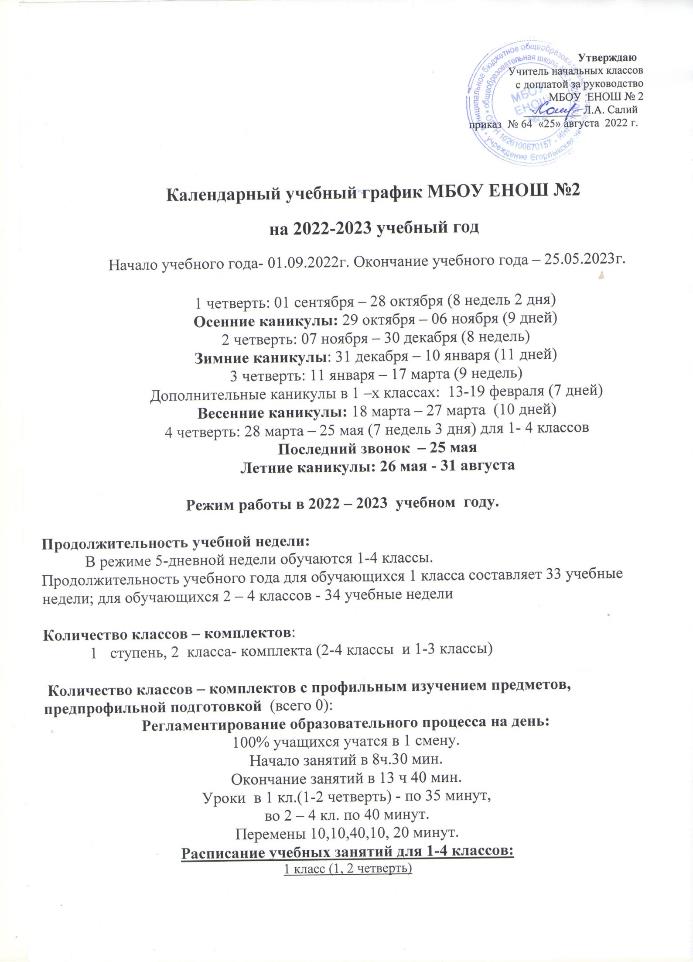 1 урок 08.30-09.05 перемена 10мин.урок 9.15-9.50 перемена 40мин.урок 10.30-11.05 перемена 10 мин.1 класс (3,4 четверть) и 2-4 класс1 урок 08.30-09.10 перемена 10мин.2 урок 9.20-10.00 перемена 20мин.урок 10.20-11.00 перемена 10 мин.урок 11.10 – 11.50 перемена 10мин.урок 12.00 – 12.40 Динамическая пауза 40 минут1 класс (1, 2 четверть понедельник)1 урок 08.30-09.00 перемена 30мин.2	урок 9.30-10.05 перемена 40мин.3	урок 10.50-11.05 перемена 10 мин.4 урок 11.15 – 11.50Динамическая пауза 40 мин.1 класс (3,4 четверть) и 2-4 класс (по понедельникам)1 урок 08.30-09.00 перемена 30мин.2 урок 9.30-10.10 перемена 20мин.3	урок 10.30-11.10 перемена 10 мин.4	урок 11.20 – 12.00 перемена 10мин.5	урок 12.10 – 12.50 перемена 10 мин6 урок 13.00 -13.40Динамическая пауза 40 минутВнеурочная деятельностьПонедельник 8.30- 09.0014.20- 14.50 Вторник 13.20 -13.50Среда 13.20-13.5014.00 -14.30Четверг13.20 -13.50 Питание учащихся осуществляется после 2-го урока – 10.00Расписание     уроковМБОУ  Егорлыкской   начальной   общеобразовательной  школы  №  2 на 2022 – 2023  учебный год.Расписание кружков, секций:    нет. Расписание    внеурочной деятельности на 2022– 2023  учебный годПромежуточная аттестация по  начальному общему образованию, осуществляется в соответствии с «Положение текущем контроле успеваемости и промежуточной аттестации обучающихся» утвержденном приказом № 44 от 25.05.2020г.  Сроки  проведения аттестации: промежуточная – октябрь, декабрь, март.   	Итоги за год – майПромежуточной аттестации в переводных классах проводится в сроки с 11 мая  по 21 мая.Порядок промежуточной аттестации: текущий контроль, четвертные, годовые оценки.Государственная итоговая аттестация не проводится.     1 класс 2 класс           3 класс           4 классПонедельник1 лит. чтение      2 русский язык  3 математика4 окружающий мир      5 музыка                                                1 окруж. мир    2 русский язык  3 изо   4 музыка          5 физкультура                                            1 лит.чтение     2 русский язык 3 окруж. мир    4 физкультура5 музыка                                        1 окруж. мир    2 родной язык/ литературное чтение на родном языке3 изо4 музыка          5 физкультура                                               Вторник1 лит. чтение      2 математика  3  русский язык  4 физкультура1 лит.чтение            2 математика    3 русский язык 4 ин.яз              5 окруж. мир1 лит.чтение       2 математика    3 русский язык4 физкультура   5 ин.яз.              1 лит.чтение            2 математика    3 русский язык             4 ин.яз.                                5  окруж. мир                 Среда1 окруж. мир            2 математика 3 русский язык   4 изо                                1 лит.чтение            2 математика      3 русский язык   4 ин.яз.5 физкультура             1 окруж. мир    2 математика      3 родной язык/ литературное чтение на родном языке4 изо  5 ин.яз.          1 лит.чтение            2 математика      3 русский язык   4 ин.яз.                              5 физкультура Четверг1 лит.чтение      2 математика   3 русский язык   4 физкультура                 1 лит. чтение              2 математика       3 русский язык    4 технология                   1 лит.чтение  2 математика      3 русский язык  4 физкультура                1 ОРКСЭ 2 математика       3 русский язык    4 технология                   Пятница1 лит.чтение           2 математика     3 русский язык   4 технология                 1 лит. чтение              2 математика3  русский язык       4 физкультура               1 лит.чтение          2 математика3 русский язык  4 технология1 лит. чтение              2 математика3  русский язык       4 физкультура               №Название График работыВремя проведенияКол-во  часовКол-во детейРуководитель 1«Шахматы»Понедельник14.20-14.501 (2-4 класс)7Кошелева А.А.2«Разговоры о важном» Понедельник08.30-9.001 (1-3 и 2-4 класс)14Салий Л.А.3«Шахматы»Вторник13.20-13.501 (1- 3  класс)7Кошелева А.А.4«Финансовая грамотность»Вторник13.20-13.501 (4  класс)5Салий Л.А.5«Я познаю Россию»Среда13.20-13.501 (1-3 класс)7Салий Л.А.6«Я познаю Россию»Среда14.00- 14.301 (2-4  класс)7Салий Л.А.7« Спортивный клуб «Фортуна»Четверг 13.20-13.501 (1-3 и 2-4 класс)14Салий Л.А.